История моей семьи в годы Великой Отечественной войныЯруллин (Тимер) Ахмет Рашидович14.11.1910 – 19.04.2003 Мои повествования основываются на личных воспоминаниях Ахмета Яруллина, изложенных в его автобиографии и переведенных на русский язык в книге «Ахмет Тимер: Возвращение»: Казань, Яз,2012.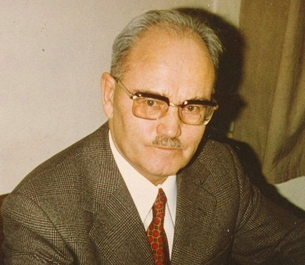 Мой троюродный дед родился 14 ноября 1912 года в селе Альметьево Бугульминского уезда Самарской губернии в интеллигентной, уважаемой татарской семье. В 1926 году Ахмет на втором году обучения в средней школе был исключен из нее, как ребенок семьи, не принадлежащей к пролетарскому классу. Это событие заставило его заняться самообразованием, а обширная семейная библиотека и высокообразованное окружение способствовали в овладении помимо русского и татарского еще и таких языков, как арабский, немецкий, английский. Желание дальнейшего развития в научном плане и сложная политическая обстановка в стране вынудили Ахмета Яруллина в 1929 году принять решение о побеге из страны. Опасный и рискованный путь начался 1 июня и закончился 8 июля на территории Турецкой Республики. Именно здесь он берет фамилию Тимер, и всю свою дальнейшую жизнь связывает именно с ней. В Турции Ахмет учится на факультете языка, истории и географии, затем в 1936 году продолжает учебу в Берлинском университете, где получает специальность тюрколога и изучает восточные языки. В Гамбургском университете он защищает докторскую диссертацию, усовершенствует свое владение монгольским и китайским языками. В годы Великой Отечественной войны Ахмет Тимер отстаивал права невинных не с оружием в руках, а словом и влиянием, внеся огромный вклад в улучшении жизненных условий военнопленных и в спасении от неминуемой смерти около двух тысяч татар, тогда же он познакомился с Мусой Джалилем. В 1943 году возвращается в Турцию для несения военной службы. В послевоенный период Ахмет Тимер занялся сугубо научной деятельностью. В Анкаре создаёт институт исследования тюркской культуры, переводит книгу «Тайная история монгол», титанические труды В. Радлова, получает звание профессора. Мой двоюродный прадед являлся членом Тюркского языкового общества, Общества Урал-Алтай, PIAC …19 апреля 2003 года сердце Ахмета Рашидовича перестало биться. За свою жизнь он издал более 250 научных трудов на немецком, турецком, английском, французском, татарском языках. Вошел в элиту исследователей тюркских языков и народов. Но главную свою мечту, вернуться на Родину, осуществить так и не смог. 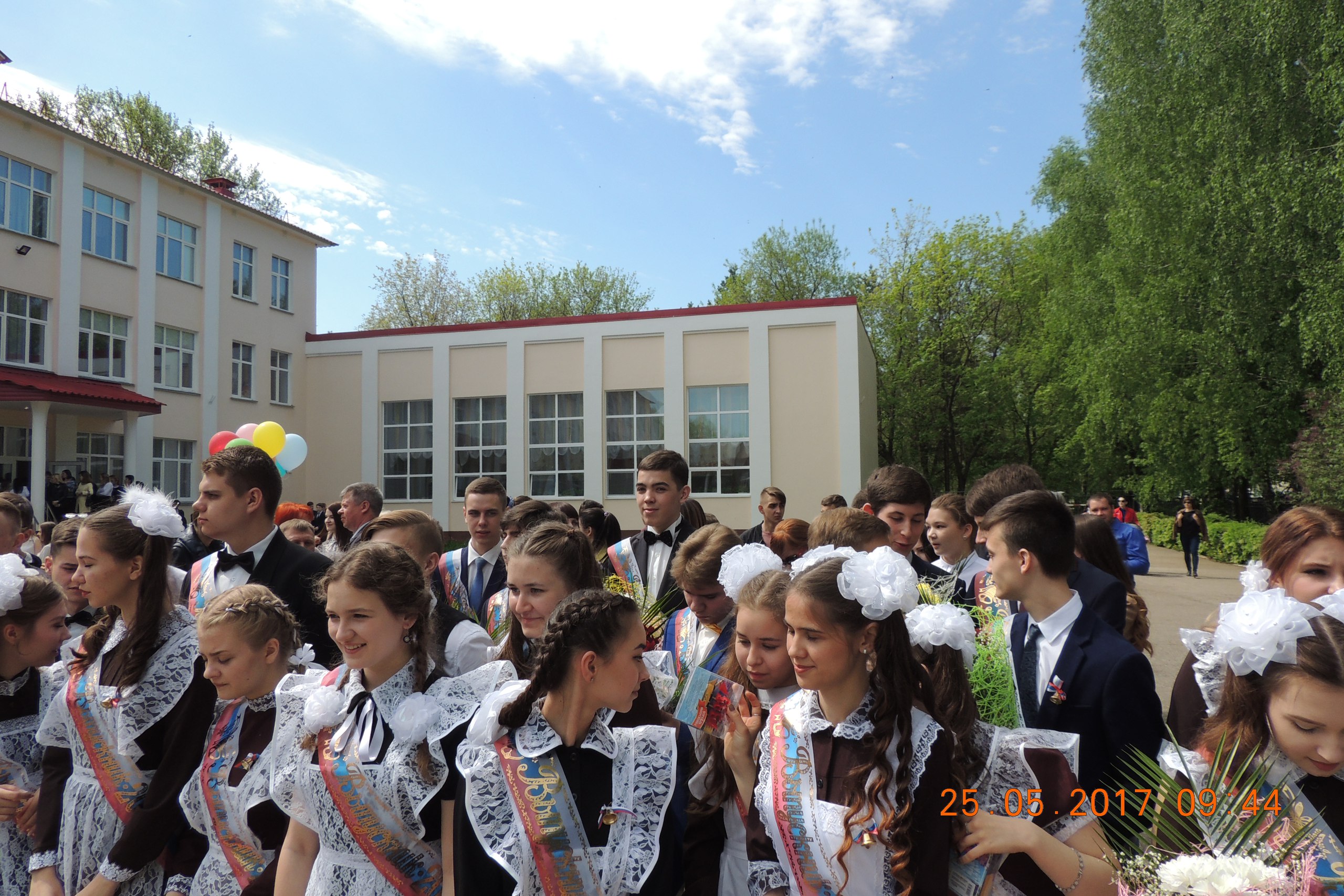 